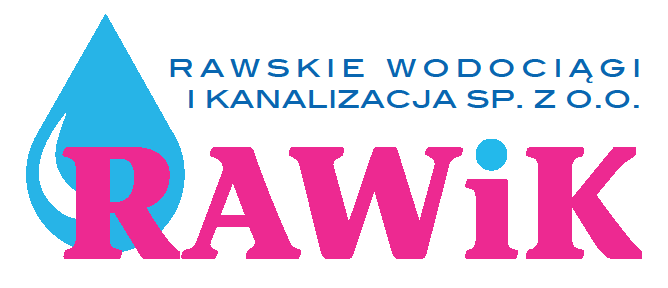 Lista obecności (grupy zorganizowane)Podpis opiekuna/nów grupy:			Podpis oprowadzającego grupę:Nazwa placówki (pieczątka)Nazwa placówki (pieczątka)Nazwa placówki (pieczątka)Przedział wiekowy grupyPrzedział wiekowy grupyPrzedział wiekowy grupyImię i nazwisko uczestnikaImię i nazwisko uczestnikaImię i nazwisko uczestnikaPodpis uczestnikaPodpis uczestnika11223344556677889910101111121213131414151516171819202122232425